ОТЧЕТоб альтернативной волонтерской практике студентов 2 курса педиатрического факультета ФБГОУ ВО ЧГМААльтернативная практика для студентов 2 курса педиатрического факультета предусмотрена в объеме 144 часов, из них волонтерская деятельность (подготовка и проведение мероприятий) – 44 часов, работа в отделениях – 100 часов. База – ГУЗ Краевая детская клиническая больница города Читы. Время проведения: 1.04.2018-07.05.2019г.г.Студенты работали в качестве помощника медицинской сестры в отделениях больницы: чистой хирургии, нефрологическом, офтальмологическом, оторинолярингологическом, нейрохирургическом, травматологическом, патологии новорожденных, кардиоревматоэндокринологическом, гастроэнтерологическом в вечернее время.Целями производственной альтернативной практики явились:Освоение навыков помощника медицинской сестры; Волонтерская деятельность в отделениях детской больницы.Непосредственное руководство практикой осуществляли доцент кафедры пропедевтики детских болезней, к.м.н. Е.П. Батаева, главная медицинская сестра больницы – И.В. Курмазова, дежурные и старшие медицинские сестры отделений.К альтернативной практике допущены студенты, успешно выполняющие учебную нагрузку в течение всего периода обучения (средний балл зачетки - не менее 4,0), изъявившие личное желание участия в данном проекте; приняты на основании личных заявлений. Общее количество студентов-волонтеров составило 11 человек. Координаторами волонтерской работы явились студенты 3 курса педиатрического факультета: Ю.С. Балобанова (348 гр.), А.А. Пивнева (349 гр.).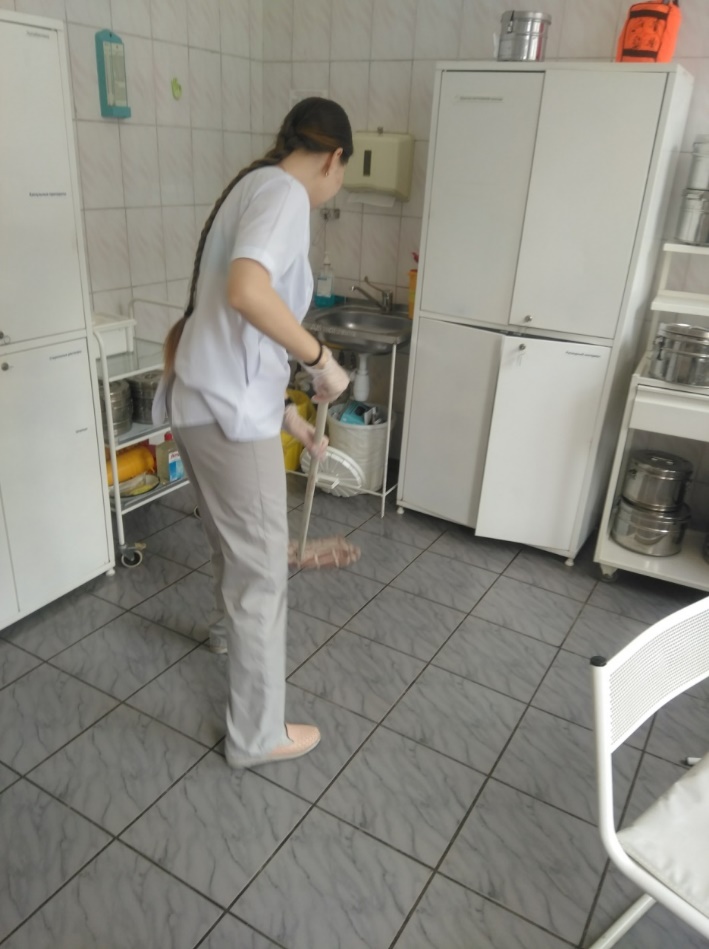 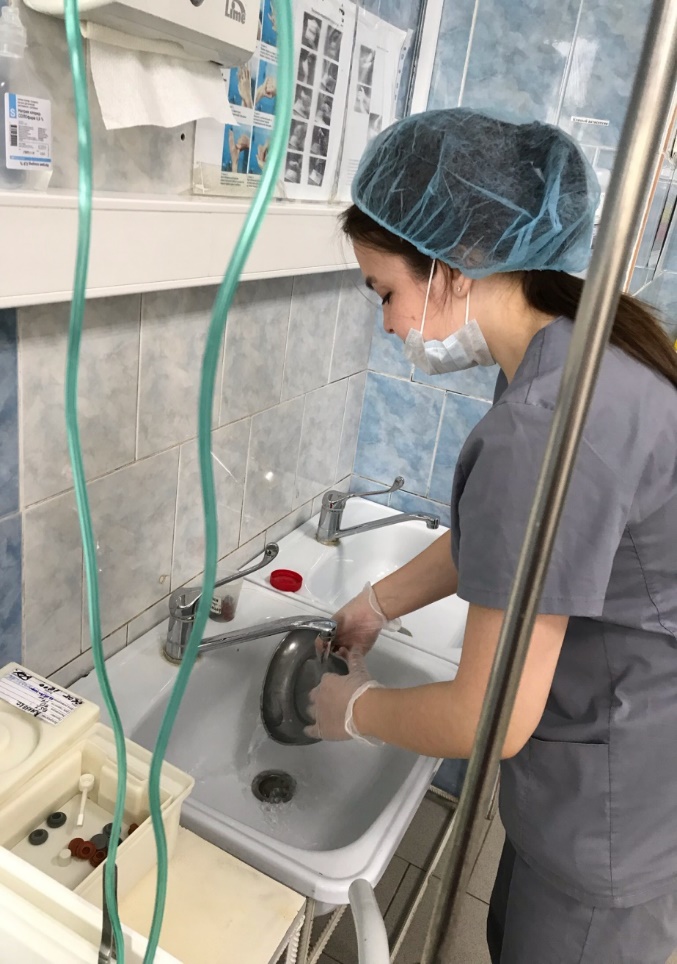 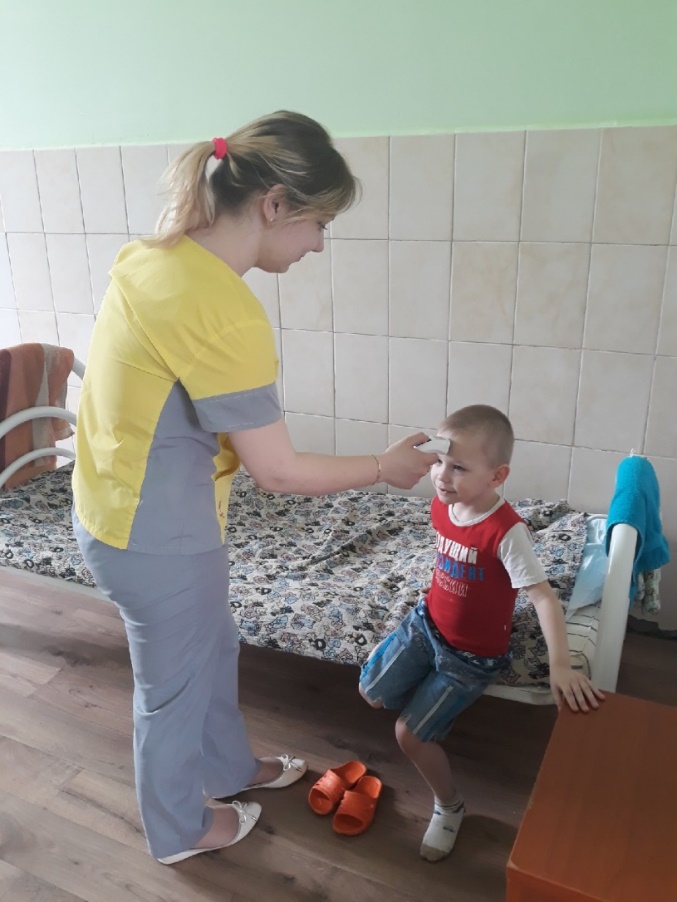 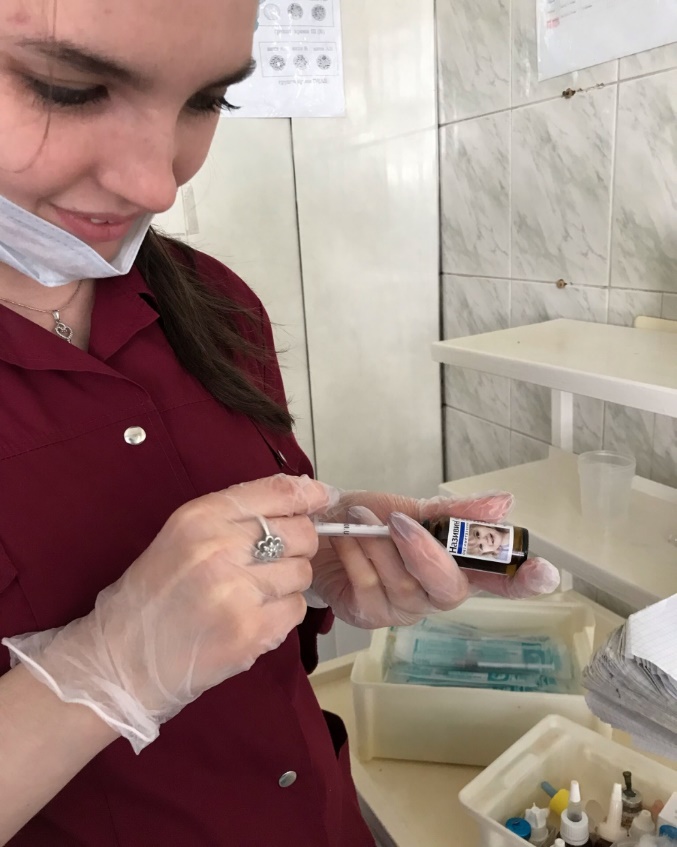 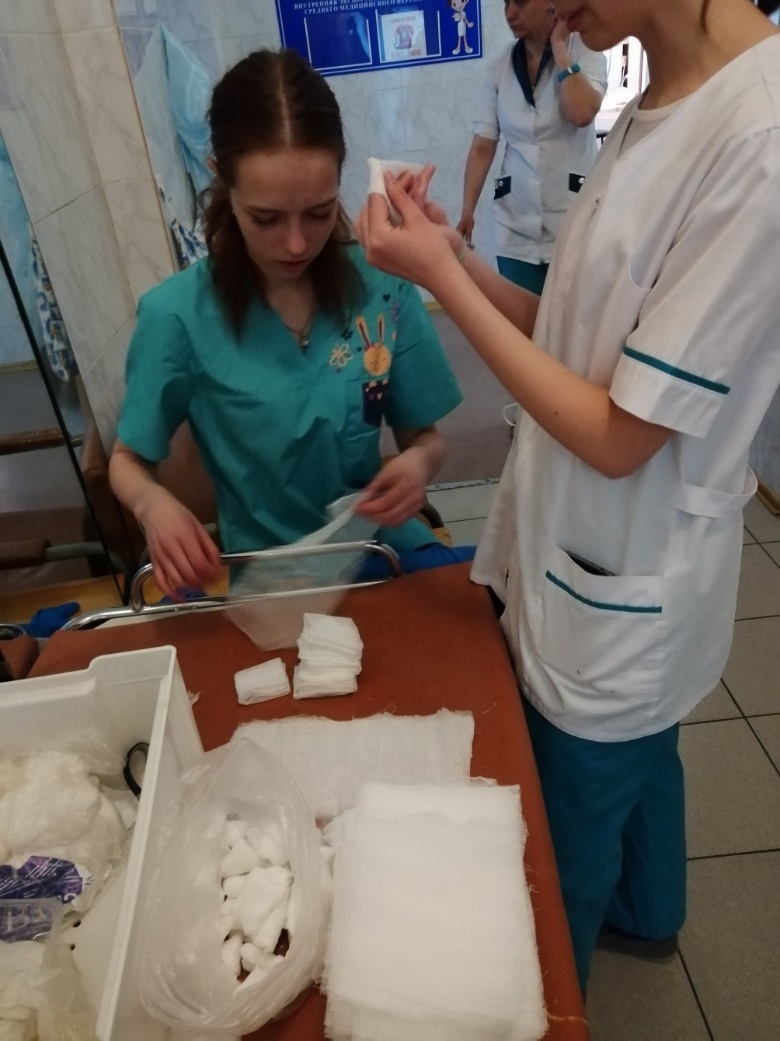 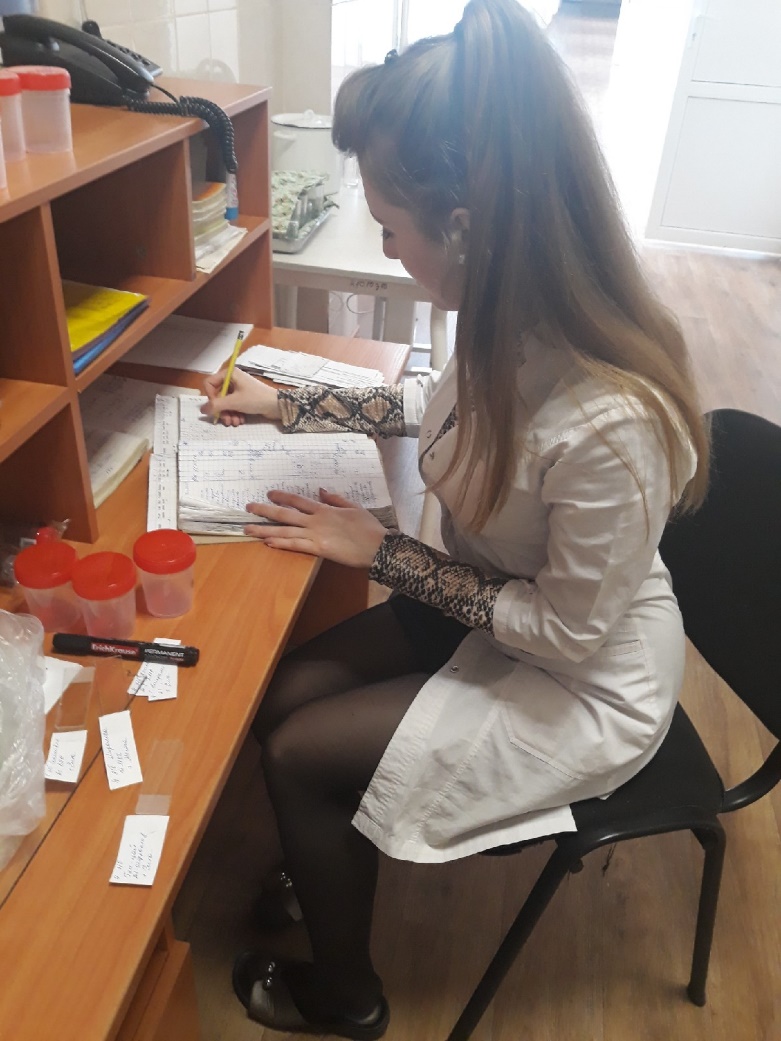 Волонтерская деятельность студентов в период производственной практики осуществлялась в выходные и праздничные дни. Мероприятия самостоятельно подготовлены и проведены студентами, проведены в форме бесед, игр, эстафет и конкурсов. Тематика: Правила личной гигиены», «Правила дорожного движения». «День победы», «Этикет», «Оригами» Альтернативная производственная практика способствовала освоению и усовершенствованию профессиональных навыков, развитию личностных качеств, необходимых, как в жизни, так и в профессиональной деятельности; применению полученных в процессе обучения знаний об особенностях психики детей в различные возрастные периоды; приобретению студентами опыта общения с детьми и их родственниками, что имеет большое значение в дальнейшей работе врача-педиатра. 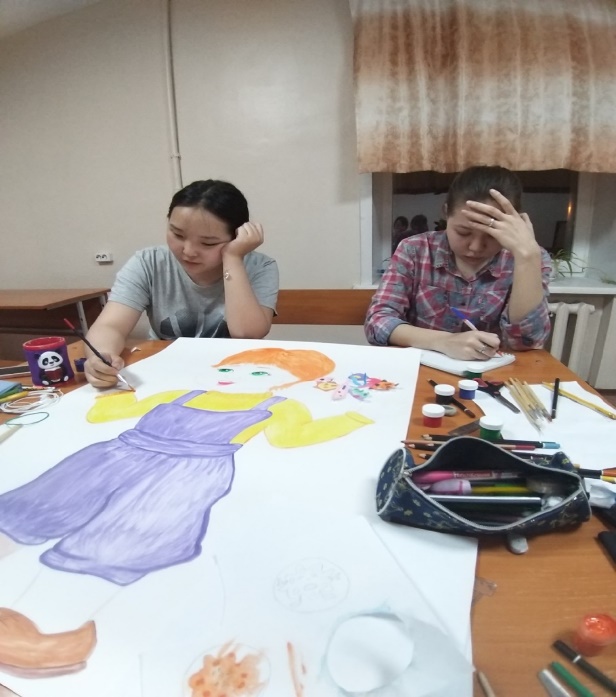 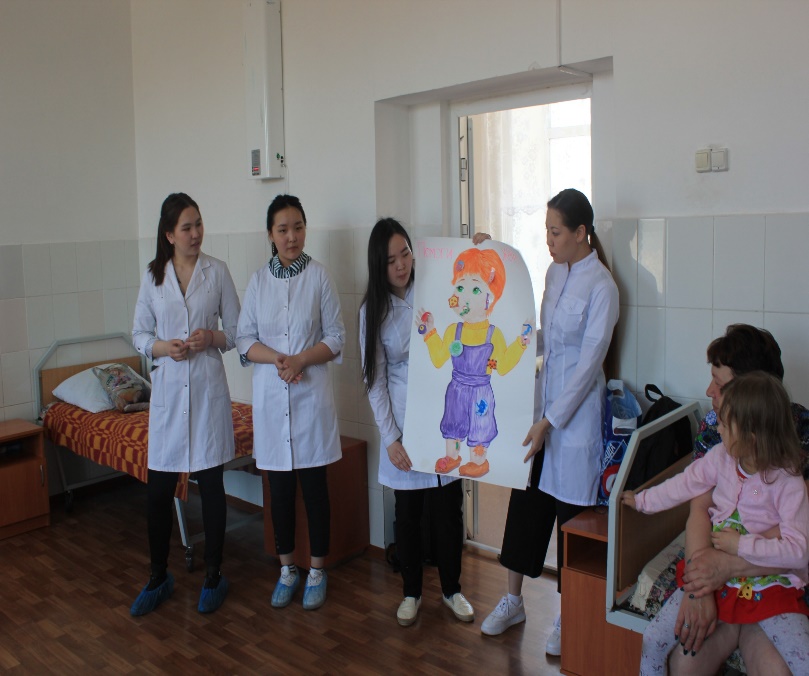 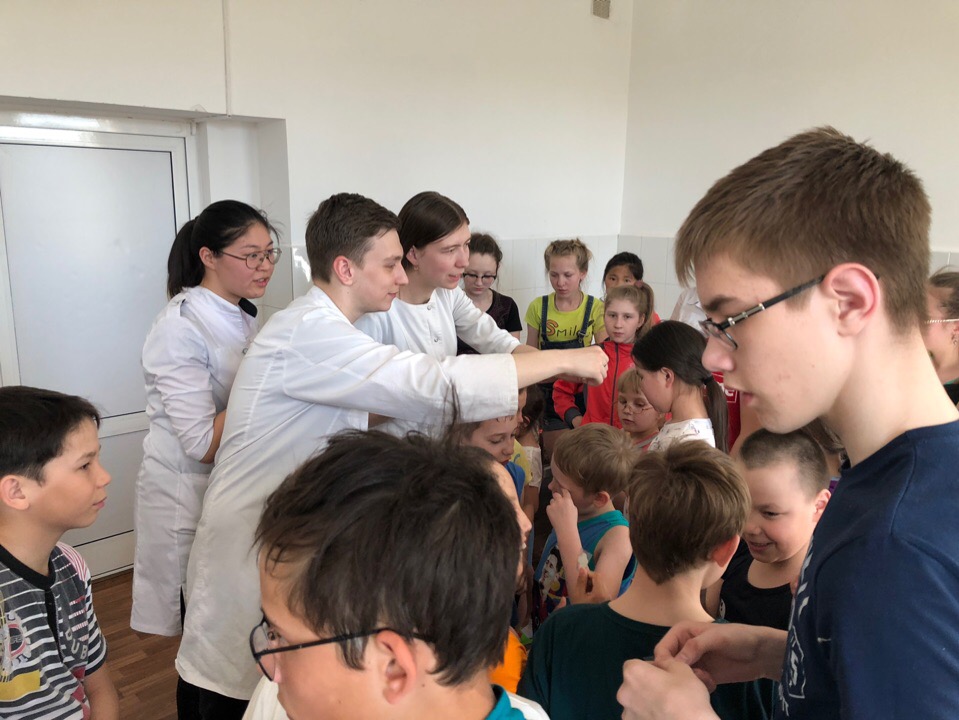 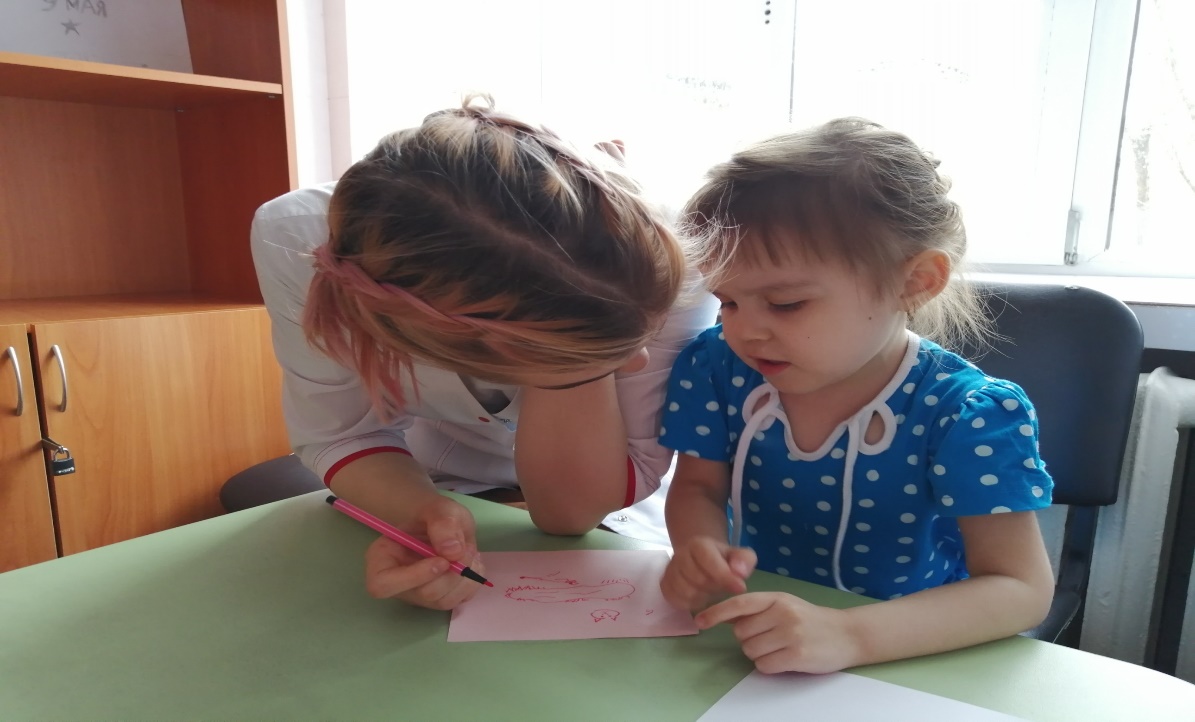 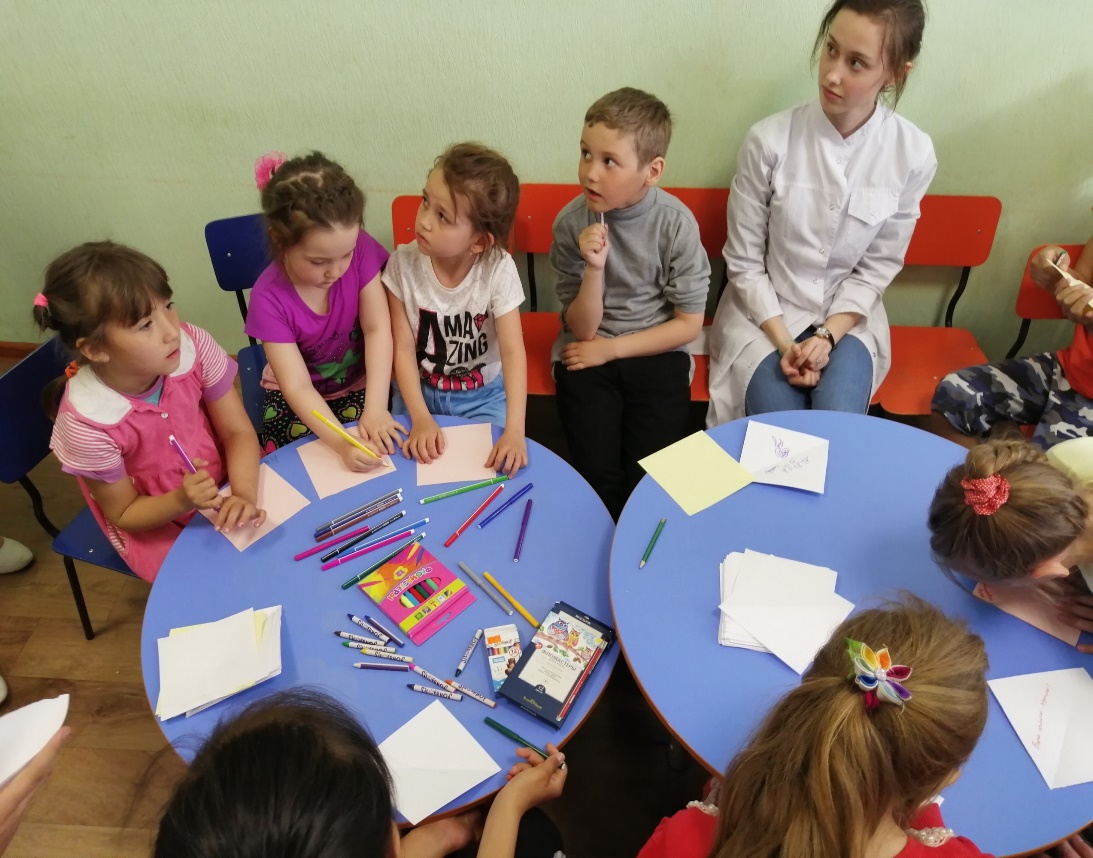 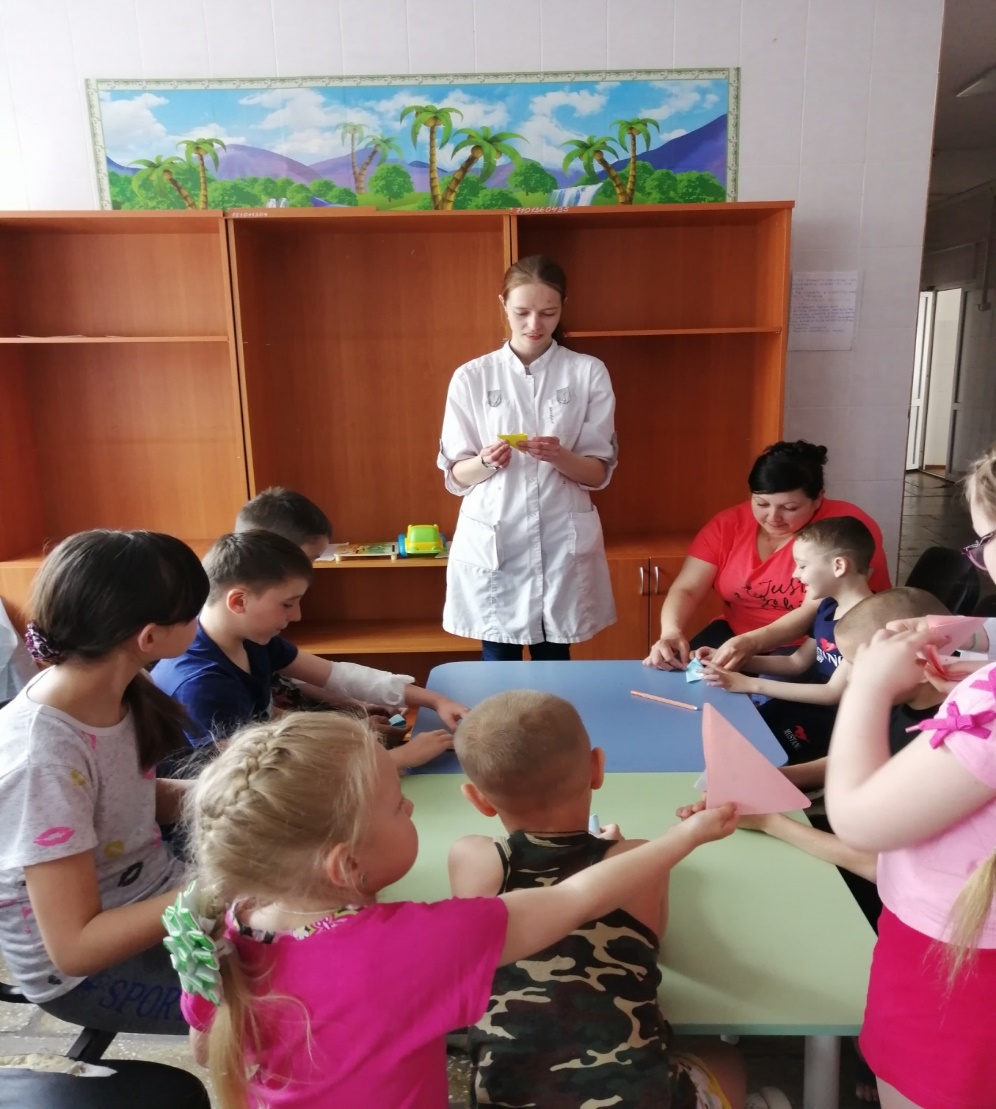 Одним из направлений направлением альтернативной работы студентов в течение 3 лет является приготовление средств, оказывающих огромную помощь в выхаживании недоношенных детей с очень низкой и экстремально низкой массой тела: пошив своими руками гнезд (количество - 8) для выхаживания новорожденных детей с целью обеспечения имитации внутриутробной позы плода, максимального энергосбережения; имитаторов материнских рук (количество - 3) для снижения стресса ребенка, также вязание большого количества шапочек, носков, рукавичек. С истечением сроков практики и достижения цели альтернативной производственной практики студенты стали заметно взрослее, дисциплинированнее, терпимее, оптимистичнее, многие отмечают, что более глубоко ощутили специфику своей будущей профессии. Волонтерское направление способствовало развитию и укреплению человеческих качеств – гуманизм, сострадание, ответственность, дисциплинированность, желание оказать помощь другому.Все произведенные приспособления для выхаживания новорожденных детей студентами самостоятельно будут переданы в перинатальные центры и отделения патологии новорожденных ГУЗ КДКБ!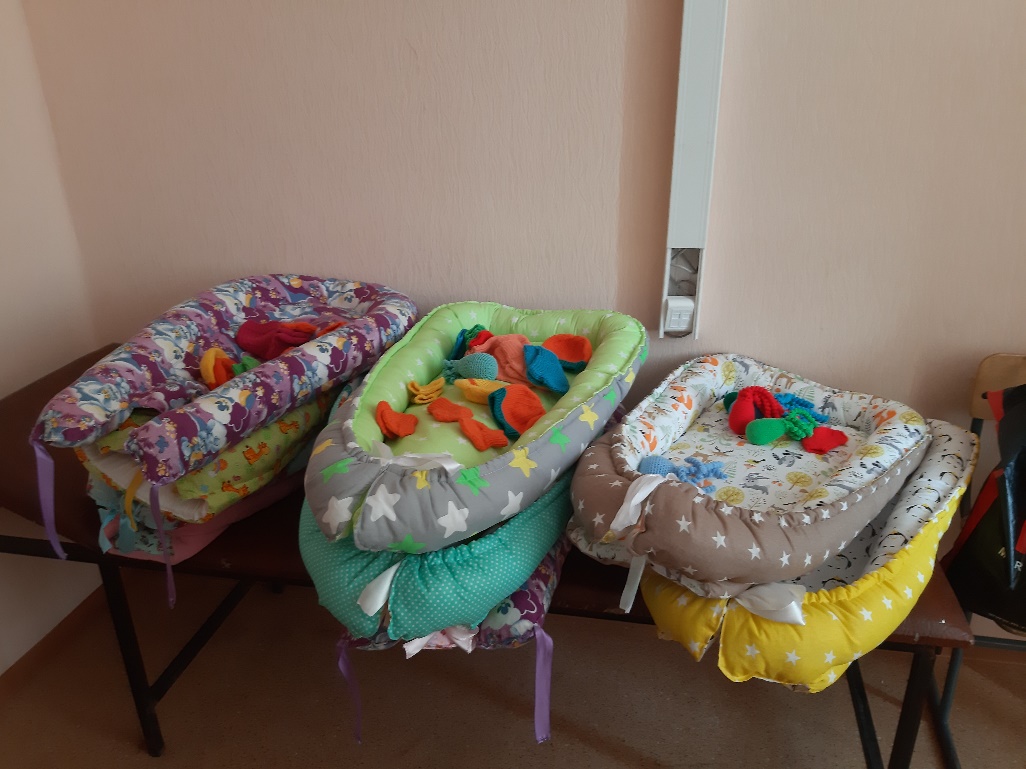 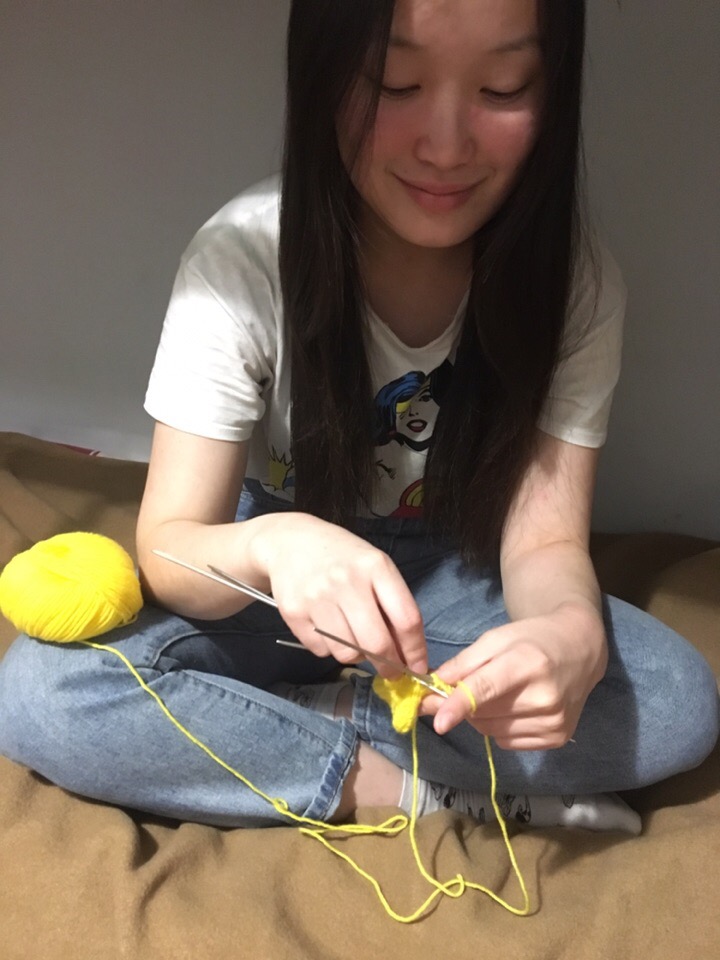 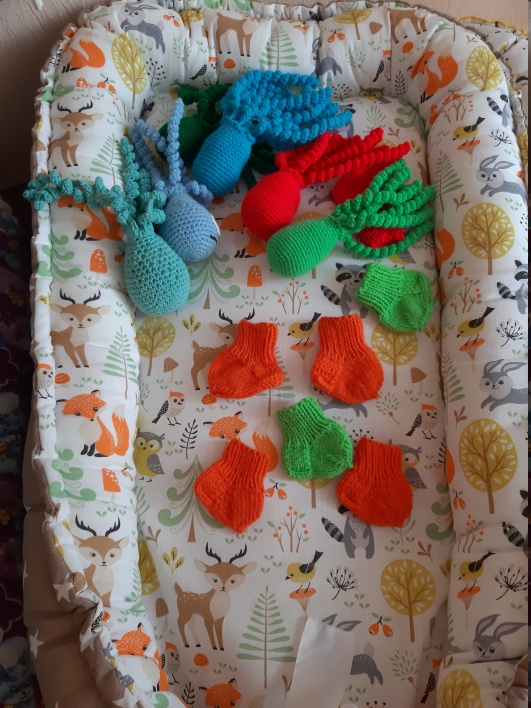 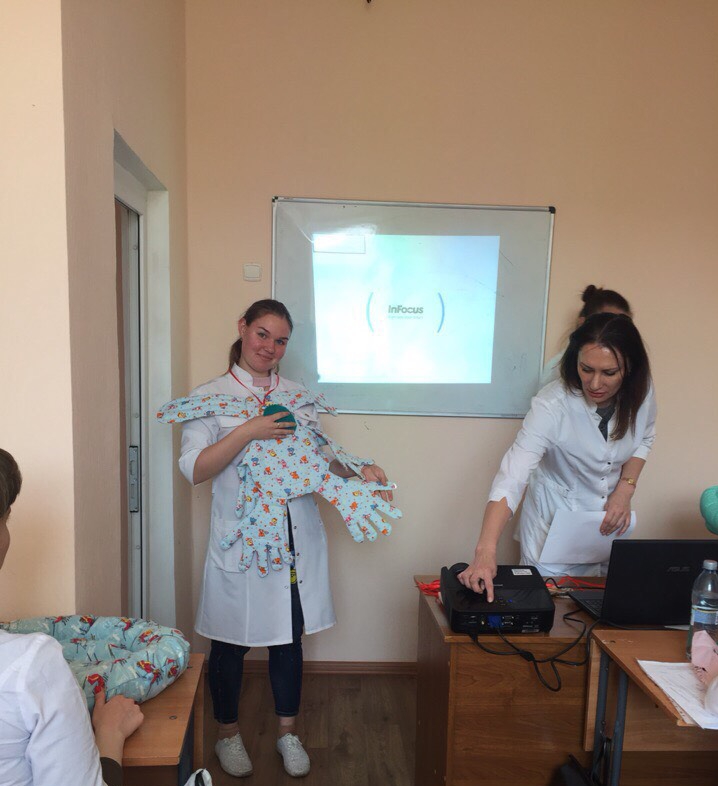 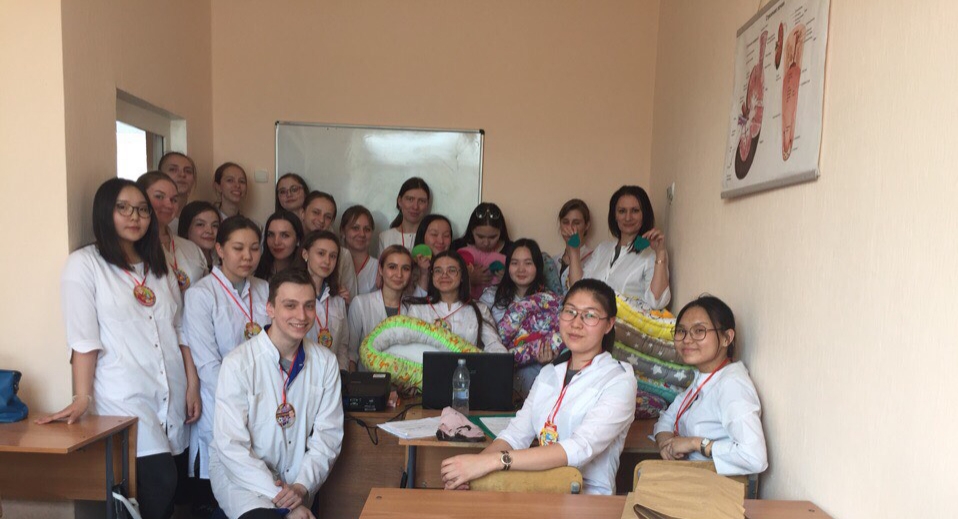 Программа производственной практики студентами выполнена, ребята справились со сложной нагрузкой! Проводилась систематическая проверка дневников. Все учащиеся успешно сдали зачет, собеседование по дневникам производственной практики по освоенным манипуляциям. В конце практики состоялась конференция по итогам волонтерской деятельности!Сотрудники кафедры пропедевтики детских болезней выражают глубокую благодарность студентам, проходившим альтернативную производственную практику в 2019 году!ПРОТОКОЛзачета по  альтернативной волонтерской практике студентов2 курса педиатрического факультета ФБГУ ВО ЧГМА, 2019 г.Студенты-координаторы 3 курса: Балабанова Юлия Сергеевна, 348 гр.,  Пивнева Анастасия Андреевна, 345 гр.09.05.18 г.Доц. кафедры                                                                                      Е.П. Батаева Главная медсестра больницы                                                      И.В. Курмазова            № п/пФИО Оценка1.Голыгина Диана ВикторовнаОтлично2.Овсянкина Дарья АлександровнаОтлично 3.Кобко Елизавета ЮрьевнаОтлично4.Игнатьева Валерия АлександровнаОтлично5.Жамбалдоржиева Александра КимовнаОтлично6.Смирнова Регина ГеоргиевнаОтлично7.Дубинина Екатерина ЕвгеньевнаОтлично 8.Макарова Ангелина ЕвгеньевнаОтлично9.Товаршинова Екатерина ИльиничнаОтлично 10.Билионок Анастасия ВалерьевнаОтлично11.Васюкова Светлана БорисовнаОтлично12.Цыренова Анастасия ВячеславовнаОтлично13.Гомзякова Анастасия АлексеевнаОтлично 14.Лямина Алина ДмитриевнаОтлично15.Стулева Наталья ПавловнаОтлично 16.Гармажапова Адиса ДамбаевнаОтлично17.Мутуева Наталья АнандаевнаОтлично18.Лыгденова Аян АлдаровнаОтлично19.Наконечников Егор ДмитриевичОтлично20.Раднаева Руслана БаясхалановнаОтлично